ПРОЕКТ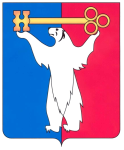 РОССИЙСКАЯ ФЕДЕРАЦИЯКРАСНОЯРСКИЙ КРАЙНОРИЛЬСКИЙ ГОРОДСКОЙ СОВЕТ ДЕПУТАТОВР Е Ш Е Н И ЕО внесении изменений в решение Городского Совета от 25.09.2018 № 7/5–188 «Об утверждении Положения о порядке проведения антикоррупционной экспертизы нормативных правовых актов и их проектов в Норильском городском Совете депутатов»В соответствии с Федеральным законом от 17.07.2009 № 172–ФЗ «Об антикоррупционной экспертизе нормативных правовых актов и проектов нормативных правовых актов», руководствуясь статьей 28 Устава городского округа город Норильск Красноярского края, Городской СоветРЕШИЛ: 1. Внести в решение Городского Совета от 25.09.2018 № 7/5-188 «Об утверждении Положения о порядке проведения антикоррупционной экспертизы нормативных правовых актов и их проектов в Норильском городском Совете депутатов» (далее – решение) следующее изменение:В преамбуле решения слова «Уставом муниципального образования город Норильск» заменить словами «Уставом городского округа город Норильск Красноярского края».2. Внести в Положение о порядке проведения антикоррупционной экспертизы нормативных правовых актов и их проектов в Норильском городском Совете депутатов, утвержденное решением (далее – Положение), следующее изменение:Подпункт «5)» пункта 5.5 раздела 5 Положения изложить в следующей редакции:«5) иностранными агентами.».3. Настоящее решение вступает в силу со дня принятия и распространяет действие на правоотношения, возникшие с 05.12.2022.4. Настоящее решение опубликовать в газете «Заполярная правда».__ __________ 2023 года№ Председатель Городского Совета                               А.А. Пестряков    Глава города Норильска                             Д.В. Карасев